ЗАТВЕРДЖЕНО
Наказ Міністерства соціальної політики України
29 вересня 2021 року № 551АНКЕТА* № _______
 на виготовлення (забезпечення) допоміжних засобів
 для переміщення або переносуДата ________________                                                До особової картки особи № _______________1. Прізвище, ім’я, по батькові (за наявності) __________________________________________________________________________________________________________________________________2. Дата народження ______________________, стать:    чоловіча    жіноча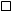 3. Працюючий(а):    так    ні4. Місце проживання/перебування (фактичне) ____________________________________________5. Контактні телефони ________________________________________________________________6. Електронна адреса _________________________________________________________________7. Зріст _____________________________________________________________________________8. Вага ______________________________________________________________________________9. Обмеження функцій10. Умови (особливості) використання11. Найменування виробу ______________________________________________________________Своїм підписом цієї анкети я засвідчую, що надав(ла) правдиві дані у повному обсязі. Анкету заповнено з моїх слів правильно. З підбором допоміжних засобів для переміщення або переносу відповідно до моїх функціональних можливостей згоден(на). Інструктаж з техніки безпеки та експлуатації прослухав(ла).Я даю згоду на використання моїх (та/або особи, інтереси якої я представляю) персональних даних, які буде внесено до Централізованого банку даних з проблем інвалідності з метою забезпечення технічними та іншими засобами реабілітації.Особа з інвалідністю / постраждалий внаслідок антитерористичної операції / законний представник дитини з інвалідністю / уповноважена особаГенеральний директор
Директорату соціального захисту
прав осіб з інвалідності                                                                                Оксана ПОЛЯКОВА__________
*  Оброблення персональних даних проводиться відповідно до Закону України «Про захист персональних даних».Показання для призначенняКошик (стілець)
для перенесенняНеобхідність переміщення з ліжка, крісла колісного, стільця тощо в положенні сидячи+Показання для призначенняНаявність
металевого каркасуВелика вага, необхідність додаткової опори при перенесенні+Лікар / фахівець із фізичної реабілітації_______________________________(Власне ім’я ПРІЗВИЩЕ)____________(підпис)_______________________________(Власне ім’я ПРІЗВИЩЕ)____________(підпис)Працівник підприємства,відповідальний за оформлення анкети_______________________________(Власне ім’я ПРІЗВИЩЕ)____________(підпис)